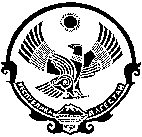 РЕСПУБЛИКА ДАГЕСТАНАДМИНИСТРАЦИЯ МУНИЦИПАЛЬНОГО ОБРАЗОВАНИЯСЕЛЬСКОГО ПОСЕЛЕНИЯ «СЕЛЬСОВЕТ «КАРЛАБКИНСКИЙ»СОБРАНИЕ ДЕПУТАТОВ СЕЛЬСКОГО ПОСЕЛЕНИЯ368324, РД, Левашинский район, с.Карлабко тел.89289697731e-mail:mo-karlabko@mail.ruРЕШЕНИЕ № 304.09.2023 г.                                                                                    с. КарлабкоО предоставлении участникам СВО земельного участка для строительства жилого дома или для ведения личного подсобного хозяйства	Собрание депутатов МО «сельсовет «Карлабкинский» в соответствии с подпунктом 7 статьи 39.5 Земельного кодекса РФ и в целях исполнения распоряжения Президента РФ от 06 июня 2023 года № 174 рп                                  «О дополнительных мерах социальной поддержки военнослужащих  лиц заключивших контракт с МО РФ и членов их семей, Собрание депутатов                МО «сельсовет «Карлабкинский» Решает:       Предоставить земельный участок из земель населенных пунктов или для ведения Личного подсобного хозяйства расположенный в МО «сельсовет «Карлабкинский» Всем участникам СВО.Председатель Собрания депутатов 	                                                               Алиев С.М	